FEDERATION ALGERIENNE DE FOOTBALL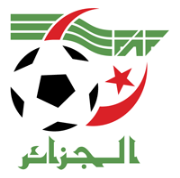 DIRECTION TECHNIQIE NATIONALEModification des catégories d’âgesSaison2018-2019A-Clubs de Football Professionnel de L1 et L2 :B- Clubs de Football Amateur :C-  Clubs de Football Inter-Régions/Régionale :D- Clubs de Football Honneur/Pré-Honneur :N°CatégorieJoueurs nésNombre de licences1moins de 21 ans1998-199925 au maximum 2moins de 19 ans 2000-200120 min / 35 au maximum3moins de 17 ans 2002-200320 min / 35 au maximum4moins de 15 ans 200420 min / 35 au maximum5moins de 14 ans 200520 min / 35 au maximum6moins de 13 ans 2006-2007(FB à 9)N°CatégorieJoueurs nésNombre de licences1moins de 19ans2000-200120 min / 35 au maximum2moins de 17ans 2002-200320 min / 35 au maximum3moins de 15 ans 200420 min / 35 au maximum4moins de 14 ans 200520 min / 35 au maximum5moins de 13ans 2006-2007  (FB à 9)N°CatégorieJoueurs nésNombre de licences1moins de 19ans 2000-200120 min / 35 au maximum2moins de 17ans 2002-200320 min / 35 au maximum3moins de 15ans                      200420 min / 35 au maximum4Moins de 14 ans                      200520min/   35 au maximum 5moins de 13ans 2006-2007  (FB à 9) facultativeN°CatégorieJoueurs nésNombre de licences1moins de 19ans 2000-200120 min / 35 au maximum2moins de 17ans 2002-200320 min / 35 au maximum3moins de 15ans 2004-200520 min / 35 au maximum4moins de 13ans 2006-2007 (FB à 9) facultative